Marston Elementary School4 Marston WayHampton, New Hampshire03842Phone:603-926-8708Fax: 603-926-7896Lois Costa,  Principal	Nathan Saddler, Assistant PrincipalSeptember 11, 2015Dear [mother] and [father],In response to your letter and request, this serves as the school's receipt of your expectations and our school 's agreement and understanding.We understand that [your daughter] will not be participating in any of the standardized tests or questionnaires. Additionally, she will not be participating in any of the practice tests, which is designed to prepare students for the testing.We understand that she will continue to be educated and treated equally by all SAU 90 employees and its representatives.  While other students are participating in prep or testing around CC Aligned tests, her parents will provide appropriate academic work for her.   We understand that at no time should her educational time be sacrificed while other students are preparing for testing.We understand that she will not participate in any and all non-academic questionnaires. We understand that under no circumstance do her parents give permission for SAU 90 or its representatives to admin­ ister non-academic, psychological, religious, sexual/transgender, or bullying related questionnaires.We also understand that [your daughter’s] parents expect to be given the opportunity to review the sexual education/puberty material a week in advance of it being presented.Google Chromebooks  will be used in 5th grade for a number of subjects and or projects.  We under­ stand that under no circumstance should [your daughter's] fingerprints, iris scan, or facial recognition be used as her login. The district does not use any personal identifiable login information.Sincerely,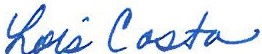 Lois Costa, Principal